大兴安岭地区人民医院招聘公告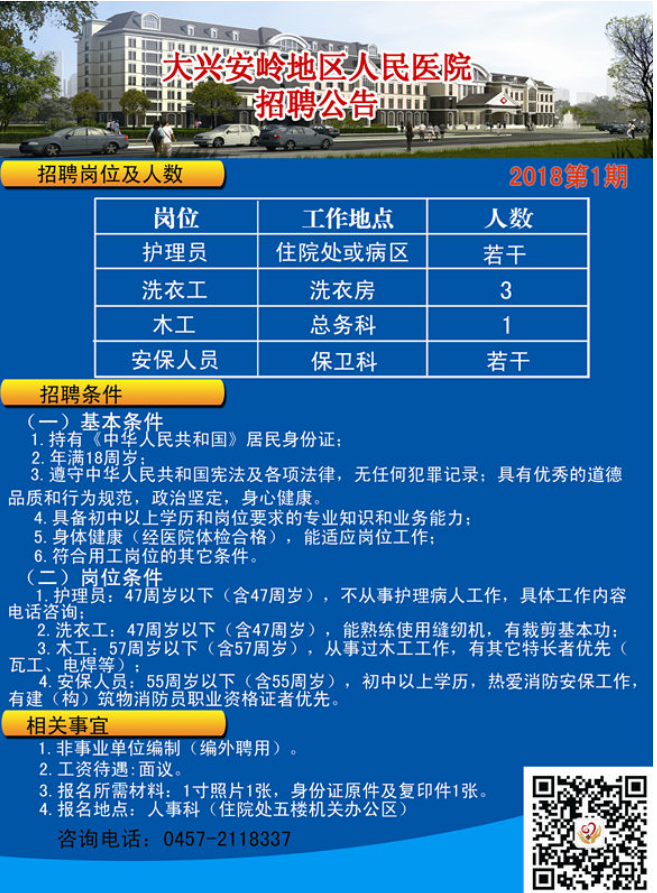 